COORDENAÇÃO DE ENFERMAGEMCENTRO DE CIÊNCIAS DE PINHEIRO - UFMAFORMULÁRIO DE REQUERIMENTO DE EXERCÍCIOS DOMICILIARESPinheiro, Maranhão,	/	/	 Senhor(a) Coordenador(a) do curso de Enfermagem, do Centro de Ciências Humanas, Naturais, Saúde e Tecnologia da Universidade Federal do Maranhão, Eu,____________________ 	_, discente do curso de Enfermagem, sob nº de matrícula	, venho requerer a instauração do Regime de Exercícios Domiciliares, conforme Art. 154 da Resolução CONSEPE nº 1892/2019, por um dos motivos abaixo assinalado:( ) à estudante gestante, a partir do 8º mês de gestação e durante 03 (três) meses, podendo ser aumentado o prazo por necessidade apontada em atestado médico, nos termos da Lei nº 6.202, de 17 de abril de 1975, e do Decreto-Lei nº 1044, 21 de outubro de 1969;( ) à estudante adotante, durante 03 (três) meses, a partir da data da guarda, desde que comprovada por decisão judicial;( ) ao estudante portador de afecção que gera incapacidade física relativa, incompatível com a frequência aos trabalhos acadêmicos, desde que se verifique a conservação das condições intelectuais e emocionais necessárias para o prosseguimento da atividade acadêmica em novos moldes, conforme legislação vigente;(   ) aos que apresentarão trabalho em congresso científico, de âmbito regional, nacional e internacional, ou participantes de competições artísticas ou desportivas, de âmbito regional, nacional e internacional, desde que registrados como participantes oficiais;( ) aos que exercem representação estudantil em instituições oficiais nacionais ou internacionais, desde que registrados como participantes oficiais.Na(s) seguinte(s) disciplina(s):Anexo a este requerimento o(s) seguinte(s) documento(s):(	) Atestado médico (para o caso de afecções, infecções, traumatismo ou outras condições);(	) Outro(s) documento(s).Nestes termos, peço deferimento.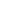 Assinatura do discenteContato: ( )	E-mail:  	COORDENAÇÃO DO CURSO DE ENFERMAGEMCENTRO DE CIÊNCIAS HUMANAS, NATURAIS, SAÚDE E TECNOLOGIA - UFMACÓDIGO DA DISCIPLINANOME DA DISCIPLINAPERÍODO DA DISCIPLINADOCENTERESPONSÁVEL PELA DISCIPLINADESPACHO DA COORDENAÇÃO